恩納村　村内事業所合同就職説明会　実施要項（令和年度、通算第回）１．趣旨：　本事業は、求職者の就職と村内事業所の人材確保を支援するため「村内事業所合同就職説明会」を開催する。２．開催日時　令和４年月日　曜日　　午後２時～４時３．開催場所　恩納村コミュニティセンター４．主催　恩納村５．共催(予)　恩納村商工会・恩納村観光協会・恩納村教育委員会６．参加対象者：　村内外を問わず、恩納村で働きたいと考えている新卒者・既卒者・求職者すべて。また、村内50代、60代以上の方で、短時間就労できる方も対象とします。７．出展対象者：　　恩納村内に事業所を有し、かつ、村内での雇用の予定がある事業所。８．参加事業所数：　約１０社前後を予定※「９．概要合同就職説明会・面接会※事業所ブースを訪れた求職者に対し、事業所が会社概要や募集内容の説明等を行う。10．出展料無料11．事業所参加申込締切り令和年月日　曜日　午後５時　必着・応募多数の場合は、求人内容や業種のバランスを考慮し選定することがあります。12．チラシ配布先（予定）　村内各世帯、県内大学、近隣（うるま、名護、読谷、嘉手納等）高等学校・商業高校、県内専門学校（観光学科、調理師学校等を中心に）、ハローワーク（中部・北部）　等13．事業所エントリーシートについて　合同就職説明会に参加する事業所宛てに後日Ｅメール等で送付し、下記の締切日までに提出していただき、役場にて印刷し、当日配布する。　　エントリーシート提出締切日：令和４年月日（）午後５時まで　（予定）14．出展ブース仕様・小間サイズ：幅2,400mm、奥行き1,200mm、高さ1,800mm　※新型コロナウイルス感染症感染予防のため、小間サイズは上記より若干広くなる予定です。サイズについては決定次第お知らせします。　・感染予防のために、パーテーション等を設置する場合は、出展事業者で設置してください。　・テーブル１台とパイプ椅子脚（事業所側２脚、求職者側脚）設置します。　・電源はブース近くまで差込口を引き込みます。そこから事業所の機器までに、各事業所で延長コード等をご用意ください。大容量の電源を使用される場合は必ずご相談ください。　・ブースの装飾はご自由に行ってください。可能な限り画鋲をご使用ください。　・パネルには小さな穴が無数空いています。　・プロジェクター等を使用してパネルに投射する場合は、各事業所でパネルを覆う白いシーツ等をご用意ください。15．出展ブースの配置　　出展ブースの配置については、参加事業所にエントリーシートを送付する際に、改めて配置についてご案内いたします。16．設営・撤去出展者による設営は、当日（月日）午前時頃からお願いします。撤去は当日（月日）午後５時までにお願いします。17．全体スケジュール　（予定）18．失業認定の求職活動実績の取り扱い　　沖縄労働局職業安定部職業安定課の承認を得た際には、本合同就職説明会へ参加し、１社以上のブースを訪問された求職者は、失業認定の１回の求職活動実績として認められます。（予定）19．新型コロナウイルス感染症感染予防対策　・を遵守し、会場設営方法、スタッフ及び来場者に対しても感染予防対策を十分に守るよう周知する。　・会場内は風通しの良い状態とする。また、人と人の間隔もできるだけ空ける。　・スタッフ及び来場者のマスク着用、適宜手指消毒、検温を徹底する。　・スタッフ名簿の提出。　・来場者は「受付カード」で氏名と連絡先を把握する。　・県内において、感染拡大が認められる場合には、開催中止とすることがある。20．問合せ等　　合同就職説明会に関する問合せ、申込等は下記まで電話・ＦＡＸまたはＥメールで　お願いします。　　　事務局：恩納村役場　商工観光課　商工係（渡口奈津子）　　　　　　　電話　９６６－１２８０　　　　　　　FAX　９６６－１０４５（建設課と）　　　　　　　E-mail：natuko@vill.onna.lg.jp参考．去年の出展ブース仕様・小間サイズ：幅2,400mm、奥行き1,200mm、高さ1,800mm　　　　　　　　　　　《イメージ》・テーブル１台とパイプ椅子６脚（事業所側２脚、求職者側４脚）設置します。　・電源はブース近くまで差込口を引き込みます。そこから事業所の機器までに、各事業所で延長コード等をご用意ください。大容量の電源を使用される場合は必ずご相談ください。　・ブースの装飾はご自由に行ってください。可能な限り画鋲をご使用ください。　・パネルには小さな穴が無数空いています。　・プロジェクター等を使用してパネルに投射する場合は、各事業所でパネルを覆う白いシーツ等をご用意ください。Rを送付月日事業所参加申込締切り月日連絡。エントリーシートを事業所へ送付月日チラシその後関係各所へ郵送月日事業所エントリーシート提出〆切月日村内事業所合同就職説明会　本番平面図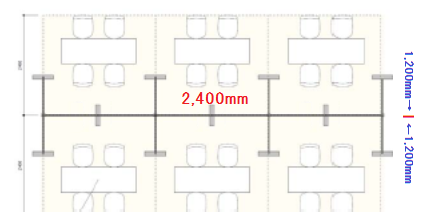 正面から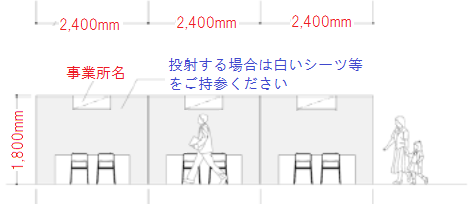 　令和2年度（R3.1.27）開催時の様子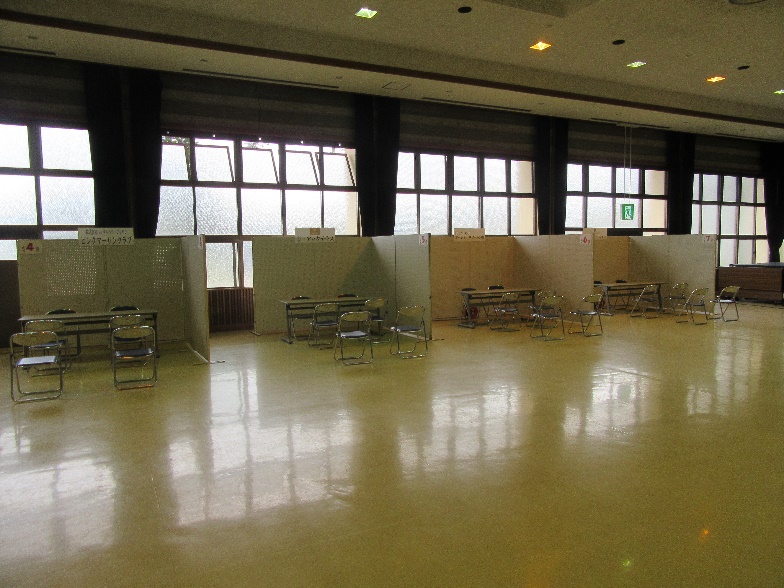 